План    недели  математики  и  физики 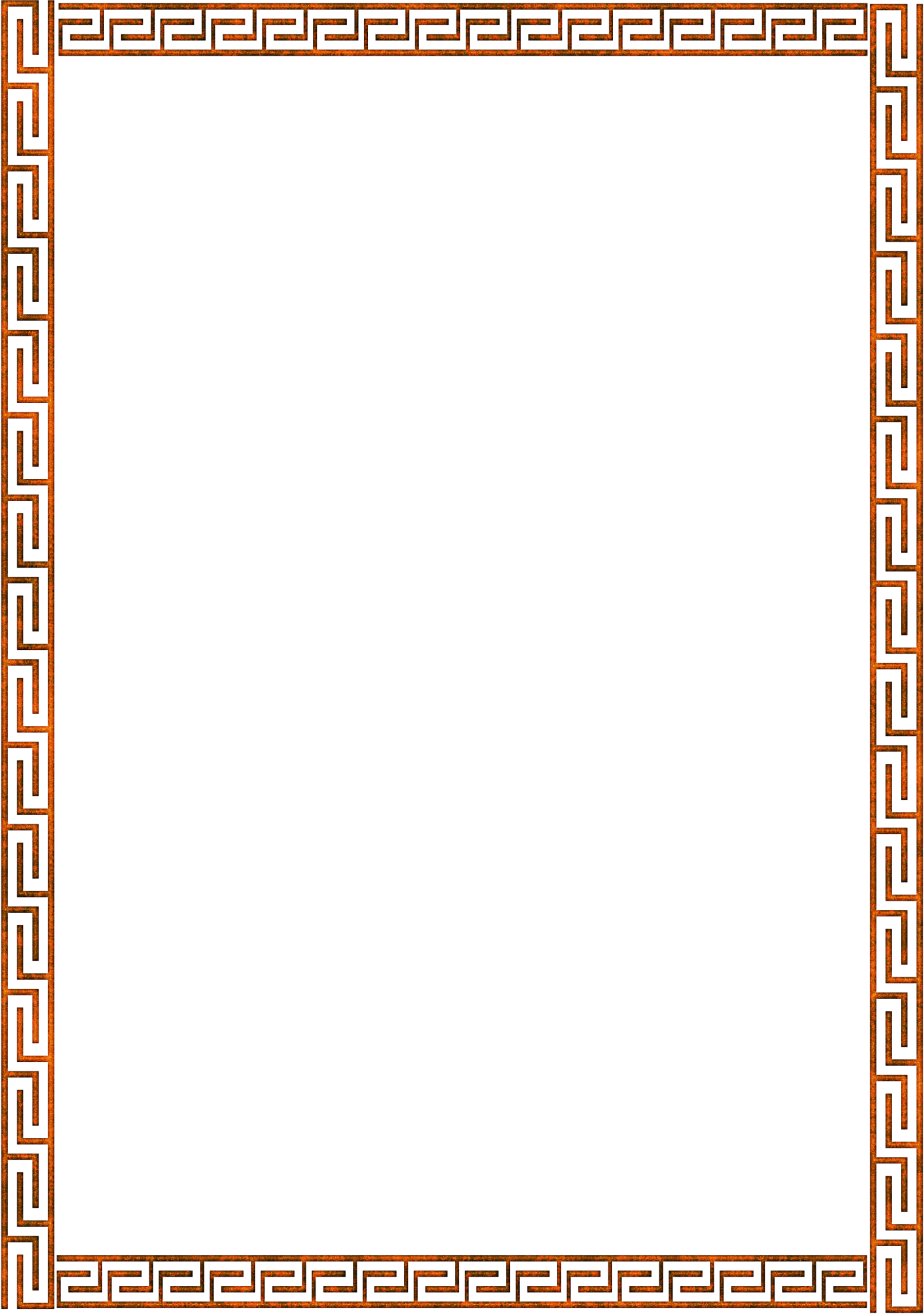  ( с 10.12.2018г)Дата проведенияПроводимое  мероприятиеклассКто проводит10.21.201811.12.201812.12.201813.12.201814.12.201815.12.2018Открытие  недели  .Выступление  уч-ся 5 классовВечер  « Любите  математику»Урок- игра Умники  и  умницы»Урок  веселой  математикиУрок  физики (открытый) на тему: «Силы в природе»Открытый  урок на тему: « Мир  квадратных  корней»Открытый урок на  тему:  «Умножение и деление десятичных дробейОткрытый  урок на тему: «Степени с натуральным  показателем»Выступление   кружковцевКонкурс  на  лучшую  математическую  газету5 «а» и 5 «б»5-7 кл9 «а» и 9 «б» кл5 «б»7кл8 «а» кл6 кл7 кл5 - 7кл5 - 11клШаипова.З.С Темаева.Д.АПредметникиШаипова.З.СТемаева.Д.АТемаева.Д.АТемаева.Д.АВисамбиева.Н.АТемаева.Д.АВисамбиева.Н.предметники